Programma september – oktober16 september WOEHOE het nieuwe jaar is begonnen met de nieuwe fantastische, ludieke, zalige leiding. Uiteraard zijn wij de beste Keti groep uit heel Merksem maar dit zullen we moeten bewijzen aan alle andere chiro’s. Tom Sam Vs. elke andere Chiro uit Merksem. Let’s goooo! 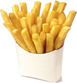 Belangrijk: neem allemaal jullie vervoersmobiel op 2 wielen mee plus moneys voor frietjes!  23 septemberVandaag is een zondag waar veel rollen tapen worden opgemaakt en deze dus ook zullen moeten worden opgeruimd. 
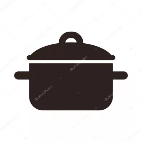 Vandaag koken we zelf dus neem allemaal €5 mee. Wat we koken? Iets met broodjes, hamburgers en frieten. Belangrijk: Begin al maar plastieken flessen te verzamelen voor volgende week! 30 september 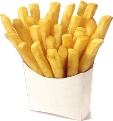 Racen met plastieken bootjes? Ja zeker! Dit is een jaarlijkse traditie dat elke ketigroep doet. Neem dus zeker genoeg flessen mee om uw Titanic te maken! (fiets is verplicht) 7 oktoberWe vermoeden dat code rood weg is uit het land dus daarom gaan we vandaag (verantwoordelijk ) met vuur spelen en kleine lichtstokjes. Erna gaan we eens op wat tennisballen slagen.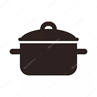 Vandaag koken we iets met goed veel kaas!
14 oktoberZijn de ketis al een hechte groep? Hopelijk al wel maar om jullie nog dichter bij een te brengen doen we vandaag een teambuilding dag! Klinkt saai? Geen zorgen! De leiding zorgt voor een onvergetelijke zondag!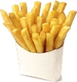 21 oktoberGeen Chiro wegens leidingsweekend! 
28 oktober Deze zondag kan beschreven worden in een paar woorden: 2 groepen die het tegen elkaar zullen opnemen. Verliezende team krijgt een serieus zware straf! Dus dat wordt strijden. Groetjes, 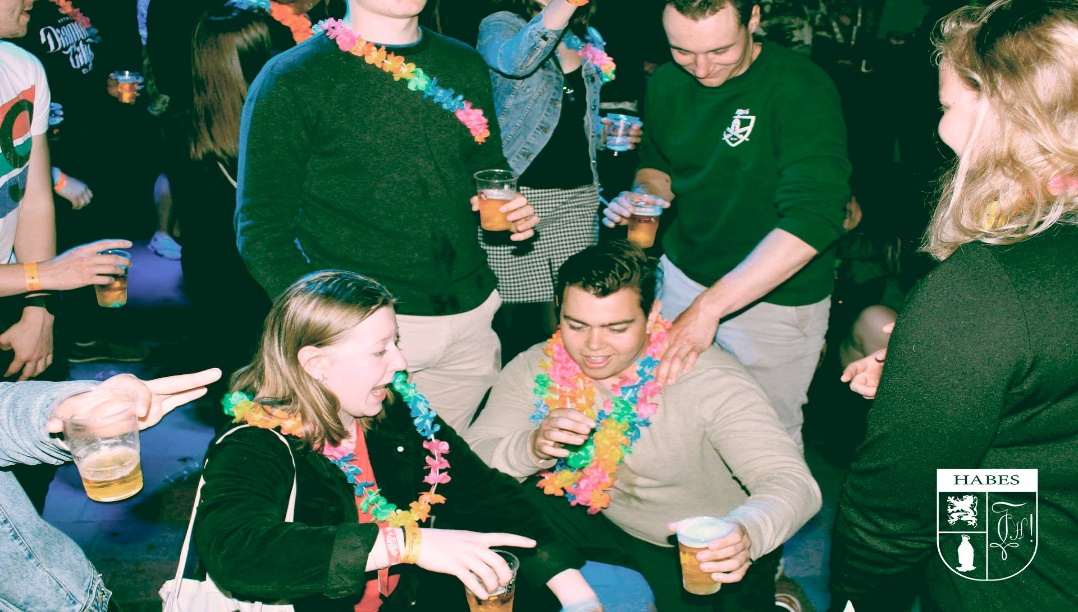 Jullie nieuwe topteam! 